Seit 25 Jahren entwickelt und produziert die Datafox GmbH innovative Systeme zur elektronischen Datenerfassung und Sicherheitstechnik. Unsere Hardware-Lösungen helfen Unternehmen aus den unterschiedlichsten Branchen dabei, ihre Wirtschaftlichkeit und Sicherheit zu steigern. 
Die Hardware wird dazu immer vollumfänglich in die Softwarelösung integriert und der Softwarepartner macht den 1. Level-Support.Alle Geräteeinstellungen, Kommunikationseinstellungen, inklusive der Bedienmenüs sowie der Aufbau der Datensätze und Tabellen wird von dem jeweiligen Softwarepartner für die von ihm freigegebenen Geräte bereitgestellt.Wählen Sie zunächst den/die gewünschten Gerätetypen aus. Die folgende Übersicht hilft Ihnen dabei:In der Tabelle auf der folgenden Seite füllen Sie bitte für jeden unterschiedlichen Gerätetyp und jede unterschiedliche Ausstattung jeweils eine Zeile aus. Die rot markierten Bereiche werden zwingend benötigt, damit das Terminal arbeitsfähig ist.1) PoE = Power over Ethernet | Die Spannungsversorgung der Geräte erfolgt über das Netzwerk (nur mit LAN möglich). Es muss ein PoE-fähiger Switch vorhanden sein. 2) Bitte ein Bild vom zu lesenden Barcode mitsenden, damit der richtige Barcodeleser angeboten werden kann.3) Data on Card für die Übertragung von Daten, die von der Anwendung auf das Terminal geladen und vom Terminal auf die Ausweise geschrieben werden; z.B. für Offline-Zutrittskontrolle.4) teilweise bereits im Standardgerät enthalten* Bitte tragen Sie hier (falls oben ausgewählt) die Spezifikationen und ggf. weitere Informationen zur jeweiligen Option ein:Die wichtigsten Funktionen für Ihr individuelles Gerät haben wir nun, vielen Dank! Für eine optimale Nutzung kann entsprechendes Zubehör eine tragende Rolle spielen. Standardmäßig sind bei unseren Terminals ein Wandhalterungsblech mit Schraubenset enthalten. Wählen Sie bei Bedarf bitte weiteres Montagezubehör aus. Außerdem haben Sie hier die Möglichkeit, unsere Garantieverlängerung mit anzufragen und Anmerkungen und Wünsche Ihrerseits mitzuteilen.  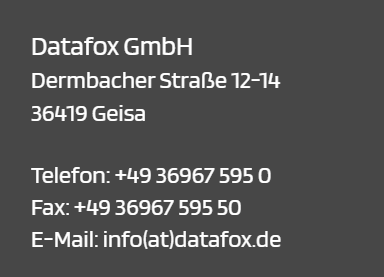 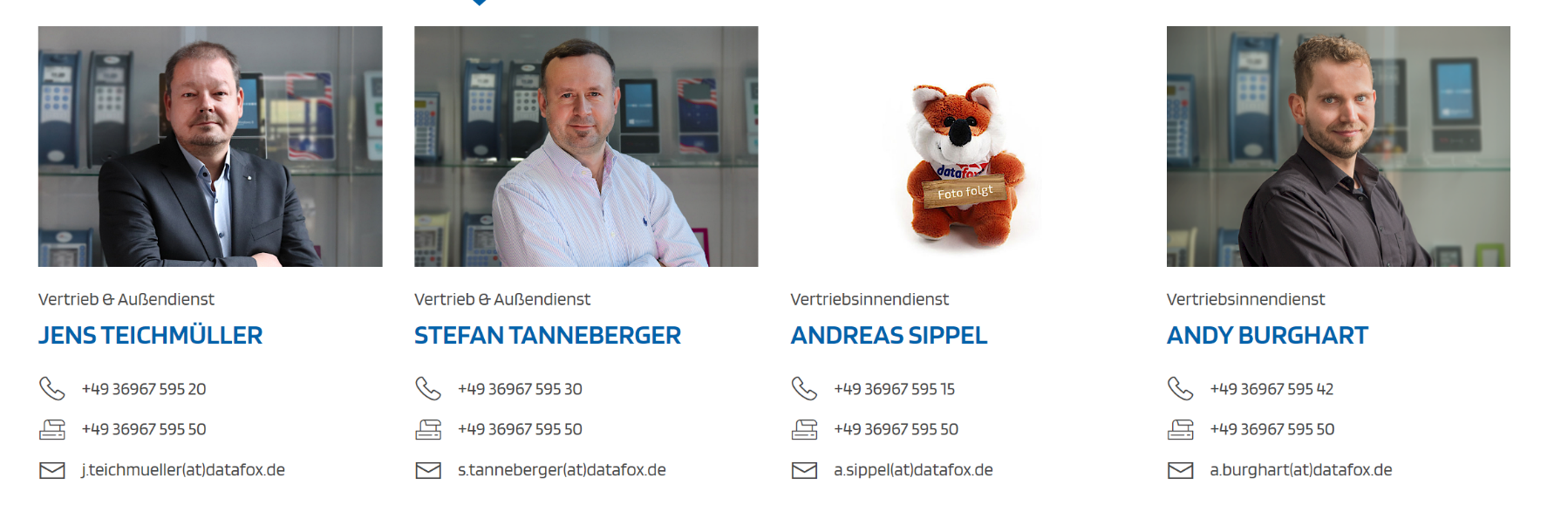 Dieser Produktkonfigurator hilft Ihnen die benötigte Hardware sicher und schnell zusammenzustellen. Auf der Basis können die Angebote für Ihren individuellen Bedarf erstellt werden. Helfen Sie bitte dabei und beantworten Sie uns deshalb die folgenden Fragen:Absender FirmaAnsprechpartnerE-MailTelefonnummerHaben Sie bereits eine Zeiterfassungssoftware im Einsatz?jajajaneinFalls ja: Mit welcher Software arbeiten Sie? Falls ja: Mit welcher Software arbeiten Sie? Falls ja: Mit welcher Software arbeiten Sie? Falls ja: Mit welcher Software arbeiten Sie? Falls ja: Mit welcher Software arbeiten Sie? Falls ja: Mit welcher Software arbeiten Sie? Falls ja: Mit welcher Software arbeiten Sie? Falls ja: Mit welcher Software arbeiten Sie? Haben Sie schon Zeiterfassungsgeräte im Einsatz?jajajaneinFalls ja: Nennen Sie uns bitte den Hersteller der Geräte:Falls ja: Nennen Sie uns bitte den Hersteller der Geräte:Falls ja: Nennen Sie uns bitte den Hersteller der Geräte:Falls ja: Nennen Sie uns bitte den Hersteller der Geräte:Falls ja: Nennen Sie uns bitte den Hersteller der Geräte:Falls ja: Nennen Sie uns bitte den Hersteller der Geräte:Falls ja: Nennen Sie uns bitte den Hersteller der Geräte:Falls ja: Nennen Sie uns bitte den Hersteller der Geräte:Wie sollen die Arbeitszeiten erfasst werden?RFIDFingerprintFingerprintFingerprintPINQR-/BarcodeAndere: Andere: Andere: Sind bereits RFID-Transponder vorhanden? janeinneinneinneinFall Sie bereits Transponder im Einsatz haben und diese weiter benutzen wollen, nutzen Sie bitte unseren kostenlosen Transpondertest. So finden wir für Sie heraus, welchen RFID-Leser Sie im Zeiterfassungsterminal benötigen. 
Ohne die Festlegung welcher Transponderleser verbaut werden soll, kann kein Angebot erstellt werden, weil die unterschiedlichen Typen unterschiedliche Preise haben.Fall Sie bereits Transponder im Einsatz haben und diese weiter benutzen wollen, nutzen Sie bitte unseren kostenlosen Transpondertest. So finden wir für Sie heraus, welchen RFID-Leser Sie im Zeiterfassungsterminal benötigen. 
Ohne die Festlegung welcher Transponderleser verbaut werden soll, kann kein Angebot erstellt werden, weil die unterschiedlichen Typen unterschiedliche Preise haben.Fall Sie bereits Transponder im Einsatz haben und diese weiter benutzen wollen, nutzen Sie bitte unseren kostenlosen Transpondertest. So finden wir für Sie heraus, welchen RFID-Leser Sie im Zeiterfassungsterminal benötigen. 
Ohne die Festlegung welcher Transponderleser verbaut werden soll, kann kein Angebot erstellt werden, weil die unterschiedlichen Typen unterschiedliche Preise haben.Fall Sie bereits Transponder im Einsatz haben und diese weiter benutzen wollen, nutzen Sie bitte unseren kostenlosen Transpondertest. So finden wir für Sie heraus, welchen RFID-Leser Sie im Zeiterfassungsterminal benötigen. 
Ohne die Festlegung welcher Transponderleser verbaut werden soll, kann kein Angebot erstellt werden, weil die unterschiedlichen Typen unterschiedliche Preise haben.Fall Sie bereits Transponder im Einsatz haben und diese weiter benutzen wollen, nutzen Sie bitte unseren kostenlosen Transpondertest. So finden wir für Sie heraus, welchen RFID-Leser Sie im Zeiterfassungsterminal benötigen. 
Ohne die Festlegung welcher Transponderleser verbaut werden soll, kann kein Angebot erstellt werden, weil die unterschiedlichen Typen unterschiedliche Preise haben.Fall Sie bereits Transponder im Einsatz haben und diese weiter benutzen wollen, nutzen Sie bitte unseren kostenlosen Transpondertest. So finden wir für Sie heraus, welchen RFID-Leser Sie im Zeiterfassungsterminal benötigen. 
Ohne die Festlegung welcher Transponderleser verbaut werden soll, kann kein Angebot erstellt werden, weil die unterschiedlichen Typen unterschiedliche Preise haben.Fall Sie bereits Transponder im Einsatz haben und diese weiter benutzen wollen, nutzen Sie bitte unseren kostenlosen Transpondertest. So finden wir für Sie heraus, welchen RFID-Leser Sie im Zeiterfassungsterminal benötigen. 
Ohne die Festlegung welcher Transponderleser verbaut werden soll, kann kein Angebot erstellt werden, weil die unterschiedlichen Typen unterschiedliche Preise haben.Fall Sie bereits Transponder im Einsatz haben und diese weiter benutzen wollen, nutzen Sie bitte unseren kostenlosen Transpondertest. So finden wir für Sie heraus, welchen RFID-Leser Sie im Zeiterfassungsterminal benötigen. 
Ohne die Festlegung welcher Transponderleser verbaut werden soll, kann kein Angebot erstellt werden, weil die unterschiedlichen Typen unterschiedliche Preise haben.Fall Sie bereits Transponder im Einsatz haben und diese weiter benutzen wollen, nutzen Sie bitte unseren kostenlosen Transpondertest. So finden wir für Sie heraus, welchen RFID-Leser Sie im Zeiterfassungsterminal benötigen. 
Ohne die Festlegung welcher Transponderleser verbaut werden soll, kann kein Angebot erstellt werden, weil die unterschiedlichen Typen unterschiedliche Preise haben.Fall Sie bereits Transponder im Einsatz haben und diese weiter benutzen wollen, nutzen Sie bitte unseren kostenlosen Transpondertest. So finden wir für Sie heraus, welchen RFID-Leser Sie im Zeiterfassungsterminal benötigen. 
Ohne die Festlegung welcher Transponderleser verbaut werden soll, kann kein Angebot erstellt werden, weil die unterschiedlichen Typen unterschiedliche Preise haben.Fall Sie bereits Transponder im Einsatz haben und diese weiter benutzen wollen, nutzen Sie bitte unseren kostenlosen Transpondertest. So finden wir für Sie heraus, welchen RFID-Leser Sie im Zeiterfassungsterminal benötigen. 
Ohne die Festlegung welcher Transponderleser verbaut werden soll, kann kein Angebot erstellt werden, weil die unterschiedlichen Typen unterschiedliche Preise haben.Fall Sie bereits Transponder im Einsatz haben und diese weiter benutzen wollen, nutzen Sie bitte unseren kostenlosen Transpondertest. So finden wir für Sie heraus, welchen RFID-Leser Sie im Zeiterfassungsterminal benötigen. 
Ohne die Festlegung welcher Transponderleser verbaut werden soll, kann kein Angebot erstellt werden, weil die unterschiedlichen Typen unterschiedliche Preise haben.Fall Sie bereits Transponder im Einsatz haben und diese weiter benutzen wollen, nutzen Sie bitte unseren kostenlosen Transpondertest. So finden wir für Sie heraus, welchen RFID-Leser Sie im Zeiterfassungsterminal benötigen. 
Ohne die Festlegung welcher Transponderleser verbaut werden soll, kann kein Angebot erstellt werden, weil die unterschiedlichen Typen unterschiedliche Preise haben.Fall Sie bereits Transponder im Einsatz haben und diese weiter benutzen wollen, nutzen Sie bitte unseren kostenlosen Transpondertest. So finden wir für Sie heraus, welchen RFID-Leser Sie im Zeiterfassungsterminal benötigen. 
Ohne die Festlegung welcher Transponderleser verbaut werden soll, kann kein Angebot erstellt werden, weil die unterschiedlichen Typen unterschiedliche Preise haben.Fall Sie bereits Transponder im Einsatz haben und diese weiter benutzen wollen, nutzen Sie bitte unseren kostenlosen Transpondertest. So finden wir für Sie heraus, welchen RFID-Leser Sie im Zeiterfassungsterminal benötigen. 
Ohne die Festlegung welcher Transponderleser verbaut werden soll, kann kein Angebot erstellt werden, weil die unterschiedlichen Typen unterschiedliche Preise haben.Fall Sie bereits Transponder im Einsatz haben und diese weiter benutzen wollen, nutzen Sie bitte unseren kostenlosen Transpondertest. So finden wir für Sie heraus, welchen RFID-Leser Sie im Zeiterfassungsterminal benötigen. 
Ohne die Festlegung welcher Transponderleser verbaut werden soll, kann kein Angebot erstellt werden, weil die unterschiedlichen Typen unterschiedliche Preise haben.Fall Sie bereits Transponder im Einsatz haben und diese weiter benutzen wollen, nutzen Sie bitte unseren kostenlosen Transpondertest. So finden wir für Sie heraus, welchen RFID-Leser Sie im Zeiterfassungsterminal benötigen. 
Ohne die Festlegung welcher Transponderleser verbaut werden soll, kann kein Angebot erstellt werden, weil die unterschiedlichen Typen unterschiedliche Preise haben.Einsatzortz.B.EmpfangEingangTreppenhausFertigung…GerätetypÜbersichtMengeOptionenOptionenOptionenOptionenOptionenOptionenOptionenOptionenOptionenOptionenOptionenOptionenOptionenOptionenOptionenOptionenOptionenOptionenOptionenEinsatzortz.B.EmpfangEingangTreppenhausFertigung…GerätetypÜbersichtMengeSpannungs-versorgungSpannungs-versorgungIdentifikationsverfahrenIdentifikationsverfahrenIdentifikationsverfahrenIdentifikationsverfahrenKommunikationKommunikationKommunikationKommunikationKommunikationDesignDesignSpeicherSpeicherZusatzoptionen & ZubehörZusatzoptionen & ZubehörZusatzoptionen & ZubehörZusatzoptionen & ZubehörEinsatzortz.B.EmpfangEingangTreppenhausFertigung…GerätetypÜbersichtMengeNetzteilPoE 1)RFIDFinger-printBarcode 2)Barcode 2)LANWLANMobil
funkRS485Data on Card 3)Stand
ardIndivi-duell16 MB 4) 
(statt 4 MB)SD-Card (1 GB)ZK*MDE*Fieber-messungWetter-schutz-dachEinsatzortz.B.EmpfangEingangTreppenhausFertigung…GerätetypÜbersichtMengeNetzteilPoE 1)RFIDFinger-printint.ext.*LANWLANMobil
funkRS485Data on Card 3)Stand
ardIndivi-duell16 MB 4) 
(statt 4 MB)SD-Card (1 GB)ZK*MDE*Fieber-messungWetter-schutz-dachExterner BarcodeleserZutrittskontrolle (ZK)Maschinendatenerfassung (MDE)Zubehör und Montage Welches Montagezubehör wird benötigt? 
(Bitte tragen Sie die gewünschte Anzahl in die Felder ein.)Zubehör und Montage Welches Montagezubehör wird benötigt? 
(Bitte tragen Sie die gewünschte Anzahl in die Felder ein.)Zubehör und Montage Welches Montagezubehör wird benötigt? 
(Bitte tragen Sie die gewünschte Anzahl in die Felder ein.)Zubehör und Montage Welches Montagezubehör wird benötigt? 
(Bitte tragen Sie die gewünschte Anzahl in die Felder ein.)Zubehör und Montage Welches Montagezubehör wird benötigt? 
(Bitte tragen Sie die gewünschte Anzahl in die Felder ein.)Zubehör und Montage Welches Montagezubehör wird benötigt? 
(Bitte tragen Sie die gewünschte Anzahl in die Felder ein.)Zubehör und Montage Welches Montagezubehör wird benötigt? 
(Bitte tragen Sie die gewünschte Anzahl in die Felder ein.)Zubehör und Montage Welches Montagezubehör wird benötigt? 
(Bitte tragen Sie die gewünschte Anzahl in die Felder ein.)Zubehör und Montage Welches Montagezubehör wird benötigt? 
(Bitte tragen Sie die gewünschte Anzahl in die Felder ein.)Zubehör und Montage Welches Montagezubehör wird benötigt? 
(Bitte tragen Sie die gewünschte Anzahl in die Felder ein.)Zubehör und Montage Welches Montagezubehör wird benötigt? 
(Bitte tragen Sie die gewünschte Anzahl in die Felder ein.)Zubehör und Montage Welches Montagezubehör wird benötigt? 
(Bitte tragen Sie die gewünschte Anzahl in die Felder ein.)Zubehör und Montage Welches Montagezubehör wird benötigt? 
(Bitte tragen Sie die gewünschte Anzahl in die Felder ein.)Frontplatte für Einbau in GehäuseStandsäuleStandsäuleStandsäuleStandsäuleStandsäuleStandsäuleTischständerTischständerTischständerStückStückStückStückStückStückStückStückStückStückGarantieverlängerung gewünscht?  Datafox bietet trotzdem zwei Jahre Garantie standardmäßig auf alle Geräte. Diesen Garantiezeitraum können Sie variabel um bis zu 5 Jahre verlängern.Garantieverlängerung gewünscht?  Datafox bietet trotzdem zwei Jahre Garantie standardmäßig auf alle Geräte. Diesen Garantiezeitraum können Sie variabel um bis zu 5 Jahre verlängern.Garantieverlängerung gewünscht?  Datafox bietet trotzdem zwei Jahre Garantie standardmäßig auf alle Geräte. Diesen Garantiezeitraum können Sie variabel um bis zu 5 Jahre verlängern.Garantieverlängerung gewünscht?  Datafox bietet trotzdem zwei Jahre Garantie standardmäßig auf alle Geräte. Diesen Garantiezeitraum können Sie variabel um bis zu 5 Jahre verlängern.janeinGarantieverlängerung fürGarantieverlängerung fürGarantieverlängerung fürJahr(e)Weitere besondere Anforderungen an die Terminals?Weitere besondere Anforderungen an die Terminals?Weitere besondere Anforderungen an die Terminals?Weitere besondere Anforderungen an die Terminals?